TÍTULO DO ARTIGO1 (Times New Roman 13- Centralizado e Negrito)Primeiro Autora*, Segundo Autora, ...., Último autorb (Times New Roman 11 – Centralizado e Negrito)aInstituto, Departamento, Outro (Times New Roman 10 – Centralizado)Universidade, Cidade-UF, País (Times New Roman 10 – Centralizado)bInstituto, Departamento, Outro (Times New Roman 10 – Centralizado)Universidade, Cidade-UF, País (Times New Roman 10 – Centralizado)Recebido XX/XX/XXXX, aceito XX/XX/XXXXRESUMOEste modelo resume as normas de formatação para os artigos a serem publicados na revista Pesquisa Operacional para o Desenvolvimento. O Resumo deve ter no máximo 150 palavras.Palavras-chave: Primeira, Segunda, Terceira, Quarta.ABSTRACTThis document presents the format for full papers to be published in the journal Pesquisa Operacional para o Desenvolvimento. The Abstract must not exceed 150 words.Keywords: First keyword, Second keyword, Third keyword, Last keyword. 1. IntroduçãoA revista Pesquisa Operacional para o Desenvolvimento (ISSN: 1984-3534) publica artigos com foco em aplicações que sejam de qualquer subárea da Pesquisa Operacional. Isso também inclui tutoriais, revisões bibliográficas sobre tópicos de interesse e artigos sobre a história ou metodologia da Pesquisa Operacional. Os autores são convidados a ler a Política Editorial da revista antes da submissão.A primeira página do artigo deve ser constituída com as informações fornecidas durante o cadastro da submissão na plataforma online. Por isto, o nome e demais informações do autor que submete o artigo devem estar cadastradas na plataforma da revista, bem como dos outros autores.O nome/afiliação/e-mail dos autores devem ser informados conforme o local onde a pesquisa foi realizada. A avaliação é do tipo “cega”, em que os revisores não são identificados, mas os autores precisam se identificar.O campo Resumo deve ser preenchido com o resumo, de no máximo 150 palavras, seguido por até 4 palavras-chave. A seguir, deve vir o Abstract em inglês e as keywords, traduzindo fielmente o Resumo e as palavras-chave. O artigo deve utilizar páginas de tamanho A4 (29,7 x 21,0 cm) com margem superior de 3 cm, inferior de 2,5 cm e laterais de 3 cm. Devem ser escritos em coluna única, com fonte Times New Roman 11. Os parágrafos devem ter recuo de 1 cm. O espaçamento entre linhas é simples. Artigos fora da formatação serão devolvidos aos autores.A especificação para o tamanho das letras é: Título: 13, negrito, maiúscula. Autor(es): 11, maiúscula e minúscula. Afiliação: 10, itálico, maiúscula e minúscula. Títulos de resumos: 11, negrito, maiúscula. Textos de resumos: 11, normal. Palavras-chave: 11, negrito, maiúscula e minúscula. Títulos do artigo: 11, negrito, maiúscula e minúscula. Texto do artigo: 11, normal (texto) espaçamento simples. Título de Figuras, Algoritmos e Tabelas: 11, maiúscula e minúscula.2. Submissão do Texto CompletoApós cadastrar os dados iniciais do artigo, o autor é convidado a carregar para o sistema o arquivo do artigo com terminação .docx ou um arquivo .zip contendo todos os fontes no caso de se utilizar o template em Latex. Deve acompanhá-lo no sistema o arquivo em formato .pdf. A primeira página do artigo deve conter o título coincidindo exatamente com o informado quando do cadastramento. Deve, também, incluir os resumos e palavras-chave, além das informações dos autores quando do cadastramento.Os autores também devem encaminhar uma Carta de Apresentação (com não mais do que uma página) destacando a relevância e as contribuições do presente artigo. A carta deve conter as informações do autor para correspondência, que inclui sua instituição, endereço, telefone e e-mail.  O artigo será disponibilizado para a avaliação por revisores. As páginas do texto não devem vir numeradas, tanto no caso de arquivo enviado quando da submissão, quanto no caso do arquivo com a versão final do artigo aceito. A numeração será feita posteriormente para o conjunto de todos os artigos. Cabeçalhos e rodapés não devem ser alterados, a não ser para colocar as informações do autor para correspondência na primeira página.2.1. Instruções para o ArtigoO artigo deve ter no máximo 25 páginas, incluídos neste limite: a primeira página com o resumo, o texto, as tabelas, os gráficos, os algoritmos, as equações, os agradecimentos, as referências e os anexos/apêndices. Todos esses elementos devem estar contidos no arquivo do artigo, não devendo ser enviados separadamente no sistema de submissão. Uma figura que for citada no texto deve conter a fonte quando não é de autoria própria ou quando adaptada. O mesmo se aplica para tabelas e algoritmos. As figuras devem ter qualidade superior a 150 DPI. Veja um exemplo na Figura 1. Figura 1: Gráficos, figuras, fotos.Fonte: http://www.podesenvolvimento.org.br.A Tabela 1 é um exemplo de tabela. As tabelas (algoritmos e figuras também) não podem ser quebradas, isto é, devem ser organizadas integralmente em uma página. Tabelas que ocupem mais de uma página devem ser organizadas em mais tabelas ou repetir o cabeçalho nas partes da tabela que ocupem as páginas seguintes.Tabela 1: Uso da ciência para o ensino.Fonte: Doe (2012).As equações devem vir numeradas em ordem sequencial no texto. Por exemplo, uma integral dupla é exemplificada em (1).Um algoritmo está descrito no Algoritmo 1. As linhas devem vir numeradas e as palavras reservadas devem vir em negrito. O algoritmo deve ficar dentro de um quadro.Exemplo de como escrever um modelo de programação inteira é dado logo em seguida. No caso do problema da mochila 0-1, deseja-se selecionar um subconjunto de itens de máximo valor respeitando o limite de capacidade da mochila. Para tanto, definem-se os conjuntos, parâmetros e variáveis do problema, bem como o modelo adiante.O conjunto é:: conjunto de itens disponíveis.Os parâmetros de entrada:: capacidade da mochila;: quantidade de itens no conjunto ;: valor associado ao item ;: peso associado ao item .As variáveis de decisão são definidas como:O modelo de programação linear inteira para o problema da mochila 0-1 está descrito em (2)-(4), a saber:Sujeito a:A função objetivo (2) busca pelo subconjunto de itens de máximo valor. A restrição (3) impõe que os itens carregados respeitem a capacidade da mochila, ao passo que o domínio das variáveis de decisão está definido em (4).3. Estilo das CitaçõesAs citações no texto devem estar entre parênteses quando for citação indireta e conter os últimos sobrenomes dos autores, no caso de um ou dois autores, e o último sobrenome seguido de “et al.” no caso de mais de dois autores, seguidos do ano da publicação, como por exemplo, (Anna, 2006), (Smith e Jones, 2002), (Silva et al., 1999; Simth e Jones, 2002). Na citação direta, tem-se: Pelé e Romário (2004), Doe (2013), Silva et al. (1999). As referências no final do texto devem estar em ordem alfabética do último sobrenome do primeiro autor. Agradecimentos. Os autores agradecem o apoio da Sociedade Brasileira de Pesquisa Operacional (SOBRAPO). Os agradecimentos não devem ultrapassar 05 linhas de texto. ReferênciasAnna, A. Artigo em conferência. In: Anais do XXVIII Simpósio Brasileiro de Pesquisa Operacional, Rio de Janeiro. SOBRAPO, 2012. p. 123-134.Doe, A. Informação da web page. 2012. Disponível em: http://aiweb.techfak.uni-bielefeld.de/. Acesso em: 02/01/2016.Fantucci, I. Contribuição do alerta, da atenção, da intenção e da expectativa temporal para o desempenho de humanos em tarefas de tempo de reação. 130 f. Tese de Doutorado. Instituto de Psicologia, Universidade de São Paulo, São Paulo-SP, 2001. Gates, B. Um Livro Muito Bom. Rio de Janeiro: Editora Local, 2003. Pelé, E. N. e Romário, R. R. Exemplo de artigo em livro. In: Souza, C. D. e Santos, E. F. (ee.), Coletânea de Artigos, cap. 10, p. 226-290. Nova Iorque: Editora Local, 2004.Silva, A. B., Souza, C. D. e Santos, E. F. Título de um relatório técnico. Relatórios de Pesquisa em Engenharia de Produção 4, Universidade Z, 1999.Smith, S. e Jones, J. A paper on operations research. Pesquisa Operacional para o Desenvolvimento, v. 32, n. 5, p. 12-25, 2002.Anexos e Apêndices (opcionais)Anexos e apêndices são materiais complementares ao texto que só devem ser incluídos quando forem imprescindíveis à compreensão deste.APÊNDICES são textos elaborados pelo autor a fim de complementar sua argumentação.ANEXOS são os documentos não elaborados pelo autor, que servem de fundamentação, comprovação ou ilustração, como mapas, leis, estatutos, etc.Os anexos devem aparecer após as referências, e os apêndices, após os anexos.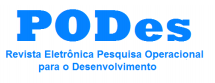 BiologiaArtesHistória201420152016201420152016201420152016(1)Algoritmo 1. Calcula a soma de dois inteiros.Algoritmo 1. Calcula a soma de dois inteiros.Entrada: números a e b.Saída: soma dos números ou zero.1soma <- 0; 2soma <- a + b;3se (soma < 0) então4      retorna 0;5retorna soma;(2)(3)(4)